ВИКОНАВЧИЙ КОМІТЕТ ПОКРОВСЬКОЇ МІСЬКОЇ РАДИДНІПРОПЕТРОВСЬКОЇ ОБЛАСТІ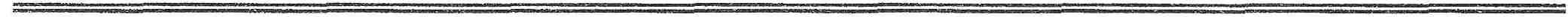 ПРОЄКТ РІШЕННЯПро затвердження висновку органу опіки та піклування Покровської міської ради Дніпропетровської області про можливість примусової реалізації будинку	Керуючись інтересами дітей, підпунктом 4 пункту «б» ст.34 Закону України «Про місцеве самоврядування в Україні», ч. 2 ст. 1, ст. 18 Закону України «Про охорону дитинства», постановою КМУ від 24.09.2008 року № 866 «Питання діяльності органів опіки та піклування, пов’язаної  із захистом прав дитини», відповідно до рішення комісії з питань захисту прав дитини від 18.11.2020 року (протокол №13), виконавчий комітет Покровської міської радиВИРІШИВ:1. Затвердити висновок органу опіки та піклування Покровської міської ради Дніпропетровської області про можливість примусової реалізації будинку за адресою: ХХХХХХ, який додається.2.Координацію роботи щодо виконання даного рішення покласти на службу у справах дітей (Горчакову Д.В.), контроль на заступника міського голови Бондаренко Н.О. Федько Я.В.4-23-32